Zašlete prosím faxem nebo poštouTel: + 420 246 085 421Fax: +420 246 085 429E-mail: crm-cz@coface.comPojištěnýČíslo poj. smlouvy	______________________________ Název společnosti	_______________________________________________________________________________Kontaktní osoba	______________________________	Pozice	________________________________Telefon	______________________________	Fax	________________________________Přejeme si využívat online služby Coface Czech podle Obecných podmínek pro užívání Cofanet pro následující pojistné smlouvy:Smlouva č.	a)	______________________________	b)	______________________________	c)	______________________________	d)	______________________________Následujícím osobám budou přidělena přístupová hesla.Tyto osoby budou oprávněny užívat Cofanet a podávat žádosti o úvěrové limity.Jméno a příjmení			Telefon				E-mail__________________________	__________________________	____________________________________________________	__________________________	____________________________________________________	__________________________	____________________________________________________	__________________________	____________________________________________________	__________________________	____________________________________________________	__________________________	__________________________Datum:Pojištěný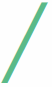 PŘIHLÁŠKA COFANET